Завдання для команди №1	Знайти кінцеве значення Х і дійти до фіналу.                                       Y= - - - - - - - - - - - - - - - - лінія розрізу - - - - - - - - - - - - - - - - - - - - - -  - - - - - - - - - - - - - - - - - - - - - - - - - - - - - - - - - - - - - - - - - - - - - - - - - - - - - - - - Завдання для команди №2	Знайти кінцеве значення Y і дійти до фіналу.                                       Z= - - - - - - - - - - - - - - - - лінія розрізу - - - - - - - - - - - - - - - - - - - - - -  - - - - - - - - - - - - - - - - - - - - - - - - - - - - - - - - - - - - - - - - - - - - - - - - - - - - - - - - Завдання для команди №3	Знайти кінцеве значення Z і дійти до фіналу.                                       X= -        Команда №1       *х=*х+                               ⬆                       +24*х=4*х-1                   ⬆                 *х + =х+ (-    +х)=3*х-2          ⬆6*х-5=х -----------------------------------------------------------------лінія розрізу---------------------------------------------------------------------------------------------------------------- Команда №2            *y=*y+                               ⬆                       +24*y=4*y-1                   ⬆                 *y + =y+ (-    +y)=3*y-2          ⬆6*y-5=y   Команда №1           *z=*z+                               ⬆                       +24*z=4*z-1                   ⬆                 *z + =z+ (-    +z)=3*z-2          ⬆6*z-5=z-----------------------------------------------------------------------лінія розрізу-------------------------------------------------------------------------------------Схема розташування сходинок                                                                                      Команда №1                                     Фініш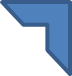 Команда №2                                                 Команда №3- - - - ------------------лінія розрізу------------------------------------------                                    Фініш                                    Z =X=Y= - 